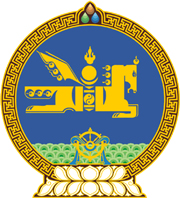 МОНГОЛ УЛСЫН ХУУЛЬ2020 оны 07 сарын 07 өдөр                                                                  Төрийн ордон, Улаанбаатар хот   МОНГОЛ УЛСЫН ЗАСГИЙН ГАЗРЫН   БҮТЦИЙН ТУХАЙ ХУУЛЬД НЭМЭЛТ,   ӨӨРЧЛӨЛТ ОРУУЛАХ ТУХАЙ	1 дүгээр зүйл.Монгол Улсын Засгийн газрын бүтцийн тухай хуулийн 1 дүгээр зүйлд доор дурдсан агуулгатай 10 дахь заалт нэмсүгэй:		“10/Соёлын яам;”	2 дугаар зүйл.Монгол Улсын Засгийн газрын бүтцийн тухай хуулийн 1 дүгээр зүйлийн 8 дахь заалтыг доор дурдсанаар өөрчлөн найруулсугай:		8/Боловсрол, шинжлэх ухааны яам;3 дугаар зүйл.Монгол Улсын Засгийн газрын бүтцийн тухай хуулийн 1 дүгээр зүйлийн 10, 11, 12, 13 дахь заалтын дугаарыг “11, 12, 13, 14” гэж тус тус өөрчилсүгэй.4 дүгээр зүйл.Энэ хуулийг 2020 оны 7 дугаар сарын 07-ны өдрөөс эхлэн дагаж мөрдөнө.	МОНГОЛ УЛСЫН 	ИХ ХУРЛЫН ДАРГА 				Г.ЗАНДАНШАТАР